ColombiaColombiaColombiaOctober 2028October 2028October 2028October 2028MondayTuesdayWednesdayThursdayFridaySaturdaySunday12345678910111213141516171819202122Columbus Day232425262728293031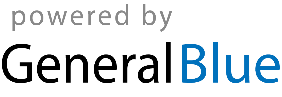 